ПРАВИТЕЛЬСТВО РОССИЙСКОЙ ФЕДЕРАЦИИПОСТАНОВЛЕНИЕот 16 августа 2023 г. N 1341О ВНЕСЕНИИ ИЗМЕНЕНИЙВ НЕКОТОРЫЕ АКТЫ ПРАВИТЕЛЬСТВА РОССИЙСКОЙ ФЕДЕРАЦИИПравительство Российской Федерации постановляет:1. Утвердить прилагаемые изменения, которые вносятся в акты Правительства Российской Федерации.2. Настоящее постановление вступает в силу со дня его официального опубликования, за исключением следующих положений, для которых настоящим постановлением установлены иные сроки вступления в силу:абзацы одиннадцатый - пятнадцатый, двадцатый и двадцать первый подпункта "б" пункта 3 изменений, утвержденных настоящим постановлением, вступают в силу с 1 января 2024 г.;подпункт "б" пункта 5 и пункт 6 изменений, утвержденных настоящим постановлением, вступают в силу с 1 ноября 2023 г.;подпункты "в" и "г" пункта 5 изменений, утвержденных настоящим постановлением, вступают в силу с 1 января 2024 г.Председатель ПравительстваРоссийской ФедерацииМ.МИШУСТИНУтвержденыпостановлением ПравительстваРоссийской Федерацииот 16 августа 2023 г. N 1341ИЗМЕНЕНИЯ,КОТОРЫЕ ВНОСЯТСЯ В АКТЫ ПРАВИТЕЛЬСТВА РОССИЙСКОЙ ФЕДЕРАЦИИ1. В постановлении Правительства Российской Федерации от 5 апреля 2010 г. N 215 "Об утверждении Правил подготовки докладов об осуществлении государственного контроля (надзора), муниципального контроля в соответствующих сферах деятельности и об эффективности такого контроля (надзора)" (Собрание законодательства Российской Федерации, 2010, N 15, ст. 1807; 2011, N 13, ст. 1773; 2012, N 13, ст. 1533; 2014, N 10, ст. 1036; 2015, N 45, ст. 6247; 2018, N 16, ст. 2368; N 41, ст. 6270; 2019, N 45, ст. 6351):а) в пункте 2 слова "органам исполнительной власти субъектов Российской Федерации" заменить словами "исполнительным органам субъектов Российской Федерации";б) в Правилах подготовки докладов об осуществлении государственного контроля (надзора), муниципального контроля в соответствующих сферах деятельности и об эффективности такого контроля (надзора), утвержденных указанным постановлением:по тексту подпункта "б" пункта 2 слова "органами исполнительной власти" заменить словами "исполнительными органами";в пункте 6:в абзаце первом:в предложении первом слова "органов исполнительной власти субъектов" заменить словами "исполнительных органов субъектов";в предложении втором слова "органа исполнительной власти" заменить словами "исполнительного органа";в абзаце втором слова "государственной власти" исключить, слова "орган исполнительной власти" заменить словами "исполнительный орган";абзац третий изложить в следующей редакции:"Исполнительные органы субъектов Российской Федерации, уполномоченные на осуществление регионального государственного контроля (надзора) в соответствующих сферах деятельности на территории субъекта Российской Федерации, а также на осуществление полномочий органов местного самоуправления, осуществляемых исполнительными органами субъектов Российской Федерации в соответствии с законами субъектов Российской Федерации о перераспределении полномочий между органами местного самоуправления и органами государственной власти субъекта Российской Федерации, в срок, устанавливаемый высшим исполнительным органом субъекта Российской Федерации, но не позднее 20 февраля года, следующего за отчетным годом, представляют доклады в исполнительный орган субъекта Российской Федерации, ответственный за подготовку в установленном порядке сводных докладов об осуществлении регионального государственного контроля (надзора) и муниципального контроля.";в абзаце четвертом слова "орган исполнительной власти" заменить словами "исполнительный орган", слова "государственной автоматизированной информационной системы "Управление" заменить словами "подсистемы сбора отчетности, обеспечивающей мониторинг и оценку эффективности контрольной (надзорной) деятельности и лицензирования, разрешительной деятельности, функционирующей в составе государственной информационной системы "Типовое облачное решение по автоматизации контрольной (надзорной) деятельности";в абзаце пятом слова "Органы исполнительной власти" заменить словами "Исполнительные органы";в абзацах шестом - седьмом слова "органами исполнительной власти" заменить словами "исполнительными органами";в абзаце восьмом слова "Органы исполнительной власти" заменить словами "Исполнительные органы";в абзаце девятом слова "государственной автоматизированной информационной системы "Управление" заменить словами "подсистемы сбора отчетности, обеспечивающей мониторинг и оценку эффективности контрольной (надзорной) деятельности и лицензирования, разрешительной деятельности, функционирующей в составе государственной информационной системы "Типовое облачное решение по автоматизации контрольной (надзорной) деятельности";в абзаце тринадцатом слова "органов исполнительной власти" заменить словами "исполнительных органов";в абзаце четырнадцатом слова "государственной автоматизированной информационной системы "Управление" заменить словами "подсистемы сбора отчетности, обеспечивающей мониторинг и оценку эффективности контрольной (надзорной) деятельности и лицензирования, разрешительной деятельности, функционирующей в составе государственной информационной системы "Типовое облачное решение по автоматизации контрольной (надзорной) деятельности";в пункте 8 слова "органов исполнительной власти субъектов" заменить словами "исполнительных органов субъектов";в абзаце двадцать четвертом пункта 6 приложения N 1 к указанным Правилам слова "высших органов исполнительной власти" заменить словами "высших исполнительных органов", слова "органов исполнительной власти субъектов" заменить словами "исполнительных органов субъектов";в приложении N 2 к указанным Правилам:в пункте 1 слова "органами исполнительной власти" заменить словами "исполнительными органами";в подпункте "н" пункта 5 слова "высших органов исполнительной власти" заменить словами "высших исполнительных органов", слова "органов исполнительной власти субъектов" заменить словами "исполнительных органов субъектов".2. В пункте 5(1) приложения N 1 к Правилам ведения федеральной государственной информационной системы "Федеральный реестр государственных и муниципальных услуг (функций)", утвержденным постановлением Правительства Российской Федерации от 24 октября 2011 г. N 861 "О федеральных государственных информационных системах, обеспечивающих предоставление в электронной форме государственных и муниципальных услуг (осуществление функций)" (Собрание законодательства Российской Федерации, 2011, N 44, ст. 6274; 2021, N 45, ст. 7498; 2023, N 12, ст. 2025):а) абзац первый после слов "перечень объектов контроля" дополнить словами "(включая их типы, виды и подвиды)";б) дополнить абзацем следующего содержания:"Решения об отнесении объектов контроля к категориям риска причинения вреда (ущерба) в рамках осуществления вида контроля принимаются путем подписания в порядке, установленном пунктом 13 настоящих Правил, данных об объекте контроля с указанием сведений о контролируемом лице, описания объекта контроля и присвоенной категории риска в перечне объектов контроля, указанном в подпункте "е" пункта 5 настоящих Правил.".3. В постановлении Правительства Российской Федерации от 21 апреля 2018 г. N 482 "О государственной информационной системе "Типовое облачное решение по автоматизации контрольной (надзорной) деятельности" (Собрание законодательства Российской Федерации, 2018, N 18, ст. 2633; 2021, N 2, ст. 433; N 30, ст. 5781; 2022, N 19, ст. 3204; N 35, ст. 6081; 2023, N 12, ст. 2025):а) дополнить пунктом 2(4) следующего содержания:"2(4). Исполнительным органам субъектов Российской Федерации, уполномоченным осуществлять региональный государственный строительный надзор, рекомендовать осуществление указанных полномочий с использованием государственной информационной системы в соответствии с общими требованиями к организации и осуществлению регионального государственного строительного надзора, утвержденными постановлением Правительства Российской Федерации от 1 декабря 2021 г. N 2161 "Об утверждении общих требований к организации и осуществлению регионального государственного строительного надзора, внесении изменений в постановление Правительства Российской Федерации от 30 июня 2021 г. N 1087 и признании утратившими силу некоторых актов Правительства Российской Федерации".";б) в Положении о государственной информационной системе "Типовое облачное решение по автоматизации контрольной (надзорной) деятельности", утвержденном указанным постановлением:подпункт "д" пункта 3 изложить в следующей редакции:"д) проведение профилактических и контрольных (надзорных) мероприятий, специальных режимов государственного контроля (надзора), в том числе в области градостроительной деятельности, оценки соответствия соискателя лицензии, лицензиата лицензионным требованиям, подтверждение устранения выявленных ранее нарушений (в том числе инициативное представление документов и сведений контролируемым лицом об исполнении предписания об устранении выявленных нарушений), периодического подтверждения соответствия лицензиата лицензионным требованиям, в том числе с использованием мобильного приложения государственной информационной системы, используемого для проведения профилактических и контрольных (надзорных) мероприятий с использованием средств дистанционного взаимодействия;";пункт 5(3) дополнить абзацем следующего содержания:"Органы государственной власти, органы местного самоуправления, государственные корпорации и иные организации, уполномоченные на осуществление разрешительной деятельности, осуществляющие ведение реестра разрешений с использованием подсистемы по разрешительной деятельности государственной информационной системы, обязаны публиковать часть официального сайта реестра в информационно-телекоммуникационной сети "Интернет" для отображения соответствующего реестра разрешений (виджет) на официальном сайте такого органа в информационно-телекоммуникационной сети "Интернет".";в разделе I:дополнить пунктом 5(5) следующего содержания:"5(5). В составе государственной информационной системы функционирует подсистема, обеспечивающая осуществление контрольных (надзорных) мероприятий, профилактических мероприятий в области градостроительной деятельности.В рамках функционирования подсистемы, указанной в абзаце первом настоящего пункта, обеспечивается информационное взаимодействие с иными системами в области градостроительной деятельности.Ведение государственной информационной системы при осуществлении контрольных (надзорных) мероприятий, профилактических мероприятий в области градостроительной деятельности осуществляется в соответствии с настоящим Положением.";дополнить пунктами 5(6) и 5(7) следующего содержания:"5(6). В составе подсистемы, предусмотренной пунктом 5(5) настоящего Положения, обеспечивается автоматизация процессов и учета в рамках государственного строительного надзора, включая формирование реестров, а также электронных журналов работ и исполнительной документации.Ведение государственной информационной системы при автоматизации процессов и учета в рамках государственного строительного надзора, включая формирование реестров, а также электронных журналов работ и исполнительной документации, осуществляется в соответствии с настоящим Положением.5(7). В составе государственной информационной системы функционирует подсистема, обеспечивающая осуществление контрольных (надзорных) мероприятий и лицензионного контроля, профилактических мероприятий в рамках осуществления государственного жилищного контроля (надзора).Ведение государственной информационной системы при обеспечении автоматизации процессов в рамках осуществления государственного жилищного контроля (надзора) и лицензионного контроля осуществляется в соответствии с настоящим Положением.";в пункте 11:дополнить подпунктами "т" и "у" следующего содержания:"т) учет сведений, документов и материалов об объектах капитального строительства, которые необходимы для осуществления градостроительной деятельности и перечень видов которых устанавливается постановлением Правительства Российской Федерации от 28 сентября 2020 г. N 1558 "О государственной информационной системе обеспечения градостроительной деятельности Российской Федерации";у) обеспечение возможности взаимодействия с государственной информационной системой обеспечения градостроительной деятельности Российской Федерации для передачи и получения данных о контрольных (надзорных) мероприятиях, профилактических мероприятиях, сведениях, документах и материалах, необходимых для осуществления градостроительной деятельности;";дополнить подпунктом "ф" следующего содержания:"ф) обеспечение функционирования подсистемы, обеспечивающей автоматизацию процессов и учета в рамках государственного строительного надзора, включая формирование реестров разрешений, электронных журналов работ и исполнительной документации.";абзац второй подпункта "а" пункта 5 приложения к указанному Положению после слов "выявленных нарушений" дополнить словами "(включая возможность внесения информации о конкретных выявленных нарушениях обязательных требований из единого реестра контрольных (надзорных) мероприятий)".4. В требованиях к подготовке докладов о видах государственного контроля (надзора), муниципального контроля и сводного доклада о государственном контроле (надзоре), муниципальном контроле в Российской Федерации, утвержденных постановлением Правительства Российской Федерации от 7 декабря 2020 г. N 2041 "Об утверждении требований к подготовке докладов о видах государственного контроля (надзора), муниципального контроля и сводного доклада о государственном контроле (надзоре), муниципальном контроле в Российской Федерации" (Собрание законодательства Российской Федерации, 2020, N 50, ст. 8241):а) в подпункте "в" пункта 2:абзац второй изложить в следующей редакции:"исполнительными органами субъектов Российской Федерации, наделенными полномочиями по осуществлению вида федерального государственного контроля (надзора), или иными исполнительными органами субъекта Российской Федерации, наделенными полномочиями по подготовке таких сведений положением о виде федерального государственного контроля (надзора), утвержденным высшим исполнительным органом субъекта Российской Федерации;";в абзаце третьем слова "государственной власти" исключить;б) в пункте 3:в подпункте "а" слова "органом исполнительной власти" заменить словами "исполнительным органом";в подпункте "б" слова "государственной власти" исключить;в) в пункте 9:в абзаце первом слова "государственной автоматизированной информационной системы "Управление" (далее - информационная система "Управление")" заменить словами "подсистемы сбора отчетности, обеспечивающей мониторинг и оценку эффективности контрольной (надзорной) деятельности и лицензирования, разрешительной деятельности, функционирующей в составе государственной информационной системы "Типовое облачное решение по автоматизации контрольной (надзорной) деятельности";в абзаце десятом слова "информационной системы "Управление" заменить словами "подсистемы сбора отчетности, обеспечивающей мониторинг и оценку эффективности контрольной (надзорной) деятельности и лицензирования, разрешительной деятельности, функционирующей в составе государственной информационной системы "Типовое облачное решение по автоматизации контрольной (надзорной) деятельности";г) в пункте 11 слова "информационной системе "Управление" заменить словами "подсистеме сбора отчетности, обеспечивающей мониторинг и оценку эффективности контрольной (надзорной) деятельности и лицензирования, разрешительной деятельности, функционирующей в составе государственной информационной системы "Типовое облачное решение по автоматизации контрольной (надзорной) деятельности".5. В Правилах формирования плана проведения плановых контрольных (надзорных) мероприятий на очередной календарный год, его согласования с органами прокуратуры, включения в него и исключения из него контрольных (надзорных) мероприятий в течение года, утвержденных постановлением Правительства Российской Федерации от 31 декабря 2020 г. N 2428 "О порядке формирования плана проведения плановых контрольных (надзорных) мероприятий на очередной календарный год, его согласования с органами прокуратуры, включения в него и исключения из него контрольных (надзорных) мероприятий в течение года" (Собрание законодательства Российской Федерации, 2021, N 3, ст. 565):а) в подпункте "б" пункта 2 слова "органы исполнительной власти" заменить словами "исполнительные органы", слова "органам исполнительной власти" заменить словами "исполнительным органам";б) дополнить пунктом 12(1) следующего содержания:"12(1). Если в проекте ежегодного плана отсутствуют контрольные (надзорные) мероприятия, то он не может быть утвержден и (или) размещен в публичном доступе в едином реестре контрольных (надзорных) мероприятий.";в) абзац пятый подпункта "б" пункта 14 дополнить словами "(указанное изменение осуществляется путем исключения внесенного ранее электронного паспорта контрольного (надзорного) мероприятия из единого реестра контрольных (надзорных) мероприятий, создания нового электронного паспорта контрольного (надзорного) мероприятия с указанием номера исключенного электронного паспорта контрольного (надзорного) мероприятия при условии отнесения объекта, подлежащего государственному контролю (надзору), муниципальному контролю, к типу "производственный объект", чрезвычайно высокой или высокой категории риска либо I или II классу опасности. В таком случае все поля исключенного электронного паспорта контрольного (надзорного) мероприятия, кроме описания контролируемого лица, переносятся в создаваемый электронный паспорт контрольного (надзорного) мероприятия автоматически)";г) дополнить пунктами 18 и 19 следующего содержания:"18. В случае если предмет планового контрольного (надзорного) мероприятия изменяется в связи с дополнением соответствующих нормативных правовых актов новыми обязательными требованиями, соответствующее контрольное (надзорное) мероприятие подлежит повторному согласованию с органами прокуратуры.19. В случае необходимости включения контрольного (надзорного) мероприятия в ежегодный план в соответствии с подпунктом "в" пункта 14 настоящих Правил и отсутствия ежегодного плана по соответствующему виду контроля и контрольному (надзорному) органу создается новый ежегодный план, в который включается соответствующее контрольное (надзорное) мероприятие после согласования с органами прокуратуры.".6. В Правилах формирования и ведения единого реестра контрольных (надзорных) мероприятий, утвержденных постановлением Правительства Российской Федерации от 16 апреля 2021 г. N 604 "Об утверждении Правил формирования и ведения единого реестра контрольных (надзорных) мероприятий и о внесении изменения в постановление Правительства Российской Федерации от 28 апреля 2015 г. N 415" (Собрание законодательства Российской Федерации, 2021, N 17, ст. 2971; N 30, ст. 5781; 2022, N 19, ст. 3204; N 35, ст. 6081; 2023, N 12, ст. 2025):а) абзац первый пункта 10(2) изложить в следующей редакции:"10(2). Информация о профилактическом мероприятии, контрольном (надзорном) мероприятии считается внесенной в единый реестр для целей части 4 статьи 19 Федерального закона после заполнения всех обязательных полей электронного паспорта профилактического мероприятия, контрольного (надзорного) мероприятия и утверждения электронного паспорта соответствующего мероприятия путем наложения электронной цифровой подписи и при необходимости его согласования с органами прокуратуры.";б) абзац второй пункта 12(1) после слов "номер налогоплательщика" дополнить словами "и код причины постановки на учет налогоплательщика";в) в приложении к указанным Правилам:в разделе I:в подразделе "Объявление предостережения":в пункте 10 слова "(плановое/внеплановое)" заменить словами "(плановое/внеплановое). Если основанием является результат мероприятия, то указывается номер указанного мероприятия. При этом номер объявленного предостережения автоматически вносится в разделы IV или IV(1) настоящего приложения соответственно";пункт 11 после слова "мероприятии <9>" дополнить словами ", сведения о должностном лице, непосредственно объявившем предостережение";пункт 13 после слов "на предостережение" дополнить знаком сноски "<10-1-1.1>";в подразделе "Профилактический визит":дополнить пунктом 1(2) следующего содержания:в пункте 11 слова "(плановое/внеплановое)" заменить словами "(плановое/внеплановое). Если основанием является результат контрольного (надзорного) мероприятия, то указывается номер указанного мероприятия";пункт 13 изложить в следующей редакции:пункт 14 исключить;в разделе II:в подразделе "Контрольная закупка":дополнить пунктом 1(1) следующего содержания:в пункте 6 слова "вида контрольного (надзорного) мероприятия, профилактического мероприятия, а также характера мероприятия (плановое/внеплановое)" заменить словами "ограничений, установленных в едином реестре видов контроля";дополнить пунктом 10(1) следующего содержания:пункт 11 изложить в следующей редакции:пункт 25 изложить в следующей редакции:в подразделе "Мониторинговая закупка":дополнить пунктом 1(1) следующего содержания:дополнить пунктом 10(1) следующего содержания:в пункте 11 цифру "2" заменить цифрой "1";пункт 27 изложить в следующей редакции:в подразделе "Выборочный контроль":дополнить пунктом 1(1) следующего содержания:дополнить пунктом 10(1) следующего содержания:в пункте 11 цифру "2" заменить цифрой "1";пункт 29 изложить в следующей редакции:в подразделе "Инспекционный визит":дополнить пунктом 1(1) следующего содержания:дополнить пунктом 10(1) следующего содержания:в пункте 11 цифру "2" заменить цифрой "1";пункт 27 изложить в следующей редакции:в подразделе "Рейдовый осмотр":дополнить пунктом 1(1) следующего содержания:дополнить пунктом 10(1) следующего содержания:в пункте 11 цифру "2" заменить цифрой "1";пункт 27 изложить в следующей редакции:в подразделе "Документарная проверка":дополнить пунктом 1(1) следующего содержания:пункт 24 изложить в следующей редакции:в подразделе "Выездная проверка":дополнить пунктом 1(1) следующего содержания:дополнить пунктом 10(1) следующего содержания:пункт 23 изложить в следующей редакции:пункт 28 изложить в следующей редакции:пункт 5 раздела III изложить в следующей редакции:в разделе IV:наименование изложить в следующей редакции:"IV. Сведения о решениях контрольного (надзорного) органа,принятых по результатам контрольных (надзорных) мероприятийс взаимодействием с контролируемым лицом (заполняютсяв случае выбора признака "да" в поле "нарушенныеобязательные требования" в разделе III настоящего приложенияили в случае выбора в виде решения значения "выдачарекомендаций по соблюдению обязательных требований,проведение иных мероприятий, направленных на профилактикурисков причинения вреда (ущерба) охраняемымзаконом ценностям")";пункты 1 - 6 изложить в следующей редакции:пункт 10 исключить;пункт 15 после слов "и СНИЛС" дополнить словами "или ИНН";в разделе IV(1):пункт 10 изложить в следующей редакции:в пункте 11 слова "да/нет, если выбран признак "да" -" исключить;пункты 14 - 19 изложить в следующей редакции:дополнить пунктом 22(1) следующего содержания:в сноске 4:абзац девятнадцатый после слов "номер налогоплательщика" дополнить словами ", код причины постановки на учет налогоплательщика";абзац двадцать седьмой дополнить словами ", информация о котором заполняется путем выбора государства из справочника единого реестра";абзац пятый сноски 4-1 после слов "номера налогоплательщика" дополнить словами "и кода причины постановки на учет налогоплательщика";сноску 4-2 изложить в следующей редакции:"<4-2> Здесь и далее указание конкретного объекта контроля производится из справочника единого реестра видов контроля путем выбора номера объекта контроля либо путем заполнения текстового поля. В случае осуществления планового контрольного (надзорного) мероприятия заполнение поля допускается исключительно с использованием справочника единого реестра видов контроля, в отношении внеплановых контрольных (надзорных) мероприятий с присвоенной низкой категорией риска или без присвоенной категории риска допускается заполнение любым из способов, указанных в предложении первом настоящей сноски. В отношении внеплановых контрольных (надзорных) мероприятий в случае, если объекту контроля присвоена категория риска, отличная от низкой, то заполнение поля допускается исключительно с использованием справочника единого реестра видов контроля. В случае заполнения указанного поля с использованием единого реестра видов контроля заполнение типа, вида, подвида и места объекта, а также сведений об отнесении объекта к категории риска производится также из единого реестра видов контроля автоматически без возможности редактирования. Указанная норма применяется для плановых контрольных (надзорных) мероприятий, которые включаются в планы проведения плановых контрольных (надзорных) мероприятий на 2023 год и последующие годы.";сноски 5 и 6 изложить в следующей редакции:"<5> Здесь и далее адрес регистрации индивидуального предпринимателя имеет статус "2". Идентификационный номер налогоплательщика и страховой номер индивидуального лицевого счета физического лица имеют статус "2".<6> Здесь и далее федеральная информационная адресная система используется в случае, если место обозначено через указание почтового адреса. Если адрес отсутствует в федеральной информационной адресной системе, проставляется соответствующая отметка "Адрес отсутствует в ФИАС", и после этого появляются текстовое поле для заполнения адреса и поле для заполнения субъекта Российской Федерации, которое заполняется значением из справочника самого единого реестра.";абзац седьмой сноски 10-1-1 исключить;дополнить сноской 10-1-1.1 следующего содержания:"<10-1-1.1> В случае заполнения указанного поля появляется кнопка "Отменить решение об объявлении предостережения", при нажатии на которую соответствующее предостережение становится отмененным, с возможностью приложения файла об отмене.";в сноске 11-1:предложение второе абзаца первого дополнить словами "(с учетом допустимых видов мероприятий для данного индикатора риска в соответствии со справочниками единого реестра видов контроля)";абзац третий дополнить предложением следующего содержания: "При этом поле "Предмет контрольного (надзорного) мероприятия" создаваемого контрольного (надзорного) мероприятия заполняется автоматически, полностью идентично предмету мероприятия, по которому составлен акт о невозможности проведения мероприятия и номер которого заполнен в соответствующем поле.";абзац четвертый дополнить предложением следующего содержания: "При этом в поле "Предмет контрольного (надзорного) мероприятия" создаваемого контрольного (надзорного) мероприятия автоматически отображаются нарушения, устранение которых не подтверждено (с возможностью просмотра обязательного требования, нормативного правового акта и структурной единицы, устанавливающих соответствующее обязательное требование), а в поле "Номер мероприятия повторной проверки" автоматически проставляется номер такого мероприятия.";после абзаца четвертого дополнить абзацем следующего содержания:"При заполнении акта создаваемого контрольного (надзорного) мероприятия отображаются все нарушения из предмета мероприятия с возможностью проставить отметку "галочка" в поле "Нарушение устранено". В случае если отметка "галочка" не проставлена, нарушение считается неустраненным. В случае если устранение нарушения не подтверждено, предоставляется возможность заполнить поле "Пояснения" без возможности редактирования ранее внесенной информации.";дополнить сноской 11-2 следующего содержания:"<11-2> Здесь и далее заполнение поля "Сведения о согласовании проведения контрольного (надзорного) мероприятия с органами прокуратуры" появляется только в случае заполнения информации о необходимости такого согласования в пункте "Сведения о необходимости согласования проведения контрольного (надзорного) мероприятия с органами прокуратуры".";в абзаце втором сноски 13 слова ", а также конкретное должностное лицо (конкретные должностные лица), осуществляющее (осуществляющие) контрольное (надзорное) действие. Должностные лица указываются из справочника самого единого реестра из числа лиц, включенных в раздел "Сведения о должностных лицах контрольных (надзорных) органов, участвующих в соответствующем контрольном (надзорном) мероприятии" соответствующего контрольного (надзорного) мероприятия" исключить;сноску 14 дополнить абзацем следующего содержания:"В случае выбора для контрольного (надзорного) действия 1-й или 2-й категории появляется дополнительное поле, обязательное к заполнению, в которое вносится информация о ссылке на видео-конференц-связь, дате и времени начала такой видео-конференц-связи. При этом информация о дате и времени начала видео-конференц-связи может изменяться. Таких полей может быть несколько.";сноску 14-1 дополнить абзацами следующего содержания:"Около каждого поля с нарушенным обязательным требованием создается поле "Нарушение", в котором заполняется каждое отдельное нарушение указанного обязательного требования. В отношении нарушенного обязательного требования допускается заполнение нескольких нарушений в отдельных полях. Каждое нарушение при последующем отображении в иных разделах паспорта мероприятия или в иных мероприятиях отображается не путем дублирования, а путем непосредственного отображения с учетом статуса устранения.Около каждого поля "Нарушение" создается поле "Нарушение устранено в ходе мероприятия". В случае проставления отметки "галочка" в указанном поле нарушение считается устраненным. Заполнение поля допускается по аналогии с заполнением полей в разделе III настоящего приложения.";сноску 14-2 дополнить абзацем следующего содержания:"Если из единого государственного реестра юридических лиц или единого государственного реестра индивидуальных предпринимателей поступила информация о ликвидации контролируемого лица - юридического лица или о прекращении физическим лицом - контролируемым лицом деятельности в качестве индивидуального предпринимателя, информация об этом отображается в едином реестре для контрольного (надзорного) органа и прокурора.";дополнить сноской 17-2 следующего содержания:"<17-2> В случае формирования информации о предписании об устранении выявленных нарушений конкретные нарушения (с указанием поля "Нарушение" и возможностью просмотра полей с обязательными требованиями, нормативными правовыми актами и структурными единицами, устанавливающими соответствующее обязательное требование) автоматически вносятся из раздела "Сведения об акте контрольного (надзорного) мероприятия". В предписание могут включаться только нарушения, устранение которых не подтверждено.Около каждого поля "Нарушение", в отношении которого не проставлена отметка "галочка" в поле "Нарушение устранено в ходе мероприятия", после завершения мероприятия создаются следующие поля:1. Поле "Нарушение устранено". Указанное поле заполняется путем проставления отметки "галочка". В случае проставления отметки "галочка" нарушение считается устраненным. Проставленная отметка "галочка", сохраненная в паспорте мероприятия, не может быть снята.2. Поле "Плановая дата устранения". Указанное поле заполняется автоматически из соответствующего поля предписания об устранении нарушения обязательных требований и дата может быть изменена на более позднюю.3. Поле "Не подлежит устранению". Указанное поле заполняется путем проставления отметки "галочка". В случае проставления отметки "галочка" нарушение считается устраненным. Проставленная отметка "галочка", сохраненная в паспорте мероприятия, не может быть снята.4. Поле "Нарушение обжаловано". Указанное поле заполняется путем проставления отметки "галочка". В случае проставления отметки "галочка" нарушение считается устраненным. Проставленная отметка "галочка", сохраненная в паспорте мероприятия, не может быть снята.5. Поле "Рекомендуемый способ подтверждения устранения", заполняемое из внутреннего справочника единого реестра, которое в том числе включает значения "представление документа", "представление фотоматериалов", "представление видеоматериалов".6. Поле "Номера мероприятий повторной проверки", которое заполняется автоматически в случае внесения нарушения в предмет мероприятия. Допускается заполнение несколькими значениями.7. Поле "Дата подтверждения устранения", которое заполняется автоматически датой проставления отметки "галочка" в поле "Нарушение устранено".8. Поле "Фактический способ подтверждения", которое заполняется при проставлении отметки "галочка" в поле "Нарушение устранено". Поле заполняется из внутреннего справочника единого реестра. Поле заполняется автоматически значением "устранено в рамках мероприятия" в случае фиксации устранения в рамках иного мероприятия, проводимого по основанию "Предписание".9. Поле "Пояснения", в которое могут быть внесены текстовые пояснения инспектора, включая информацию о лице, ответственном за устранение нарушения.10. Поле "Материалы, подтверждающие устранение нарушения", в которое вносятся ссылки на фото-, видеоматериалы, документы или текстовые пояснения, загруженные с помощью подсистемы государственной информационной системы "Типовое облачное решение по автоматизации контрольной (надзорной) деятельности", либо непосредственно указанные файлы. В случае наличия таких материалов или ссылки, относящихся к нарушению, нарушение переходит в статус "ожидает оценки исправления". Нарушение в указанном статусе не может быть включено в предмет контрольного (надзорного) мероприятия до принятия решения по представленным материалам с целью их отклонения или подтверждения устранения нарушения. В случае отклонения возможно повторное представление материалов. Перечень контрольных (надзорных) мероприятий с нарушениями в статусе "ожидает оценки исправления" отображается в результате нажатия на кнопку "Подтверждение устранения нарушений" в списке контрольных (надзорных) мероприятий.В случае подтверждения устранения всех нарушений отметка "Предписание исполнено" в поле "Информация об исполнении решения контрольного (надзорного) органа, принятого по результатам контрольного (надзорного) мероприятия" соответствующего мероприятия проставляется автоматически.";сноску 18-2 после абзаца третьего дополнить абзацем следующего содержания:"возможно заполнение информации исключительно о предписании об устранении выявленных нарушений либо автоматическое заполнение информации об объявленном предостережении по результатам мероприятия.".7. Постановление Правительства Российской Федерации от 12 марта 2022 г. N 353 "Об особенностях разрешительной деятельности в Российской Федерации в 2022 и 2023 годах" (Собрание законодательства Российской Федерации, 2022, N 12, ст. 1839; N 41, ст. 7092) дополнить пунктами 9(1) и 9(2) следующего содержания:"9(1). Установить, что до 2030 года в отношении юридических лиц, признанных лицензиатами в соответствии с пунктом 6 статьи 3 Федерального закона "О лицензировании отдельных видов деятельности", не применяются требования по внесению информации, предусмотренной подпунктом "м" пункта 7 статьи 7.1 Федерального закона "О государственной регистрации юридических лиц и индивидуальных предпринимателей", в Единый федеральный реестр юридически значимых сведений о фактах деятельности юридических лиц, индивидуальных предпринимателей и иных субъектов экономической деятельности.9(2). Установить, что с использованием федеральной государственной информационной системы "Единый портал государственных и муниципальных услуг (функций)" может подаваться заявление на получение выписки из реестра разрешений в единой универсальной форме. Такая выписка может подписываться электронной подписью информационной системы, в которой ведется реестр разрешений. На выписку из реестра разрешений должен быть нанесен двухмерный штриховой код (QR-код), содержащий в кодированном виде адрес страницы в информационно-телекоммуникационной сети "Интернет" с размещенной на ней записью в реестре разрешений.".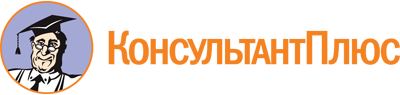 Постановление Правительства РФ от 16.08.2023 N 1341
"О внесении изменений в некоторые акты Правительства Российской Федерации"Документ предоставлен КонсультантПлюс

www.consultant.ru

Дата сохранения: 13.10.2023
 КонсультантПлюс: примечание.Абз. 11 - 15 пп. "б" п. 3 вступают в силу с 01.01.2024.КонсультантПлюс: примечание.Абз. 20 - 21 пп. "б" п. 3 вступают в силу с 01.01.2024.КонсультантПлюс: примечание.Пп. "б" п. 5 вступает в силу с 01.11.2023.КонсультантПлюс: примечание.Пп. "в" п. 5 вступает в силу с 01.01.2024.КонсультантПлюс: примечание.Пп. "г" п. 5 вступает в силу с 01.01.2024.КонсультантПлюс: примечание.П. 6 вступает в силу с 01.11.2023."1(2).Дата и номер решения о проведении мероприятияне менее чем за 5 рабочих дней до начала проведения мероприятиятекстовое поле для указания номера и календарь для указания даты11";"13.Сведения о направлении контролируемому лицу уведомления о проведении профилактического визитав момент направленияесть/нет, в случае если уведомление производится с использованием единого портала, сведения предоставляются в порядке, предусмотренном пунктом 23 Правил11";"1(1).Дата и номер решения о проведении мероприятияне менее чем за 5 рабочих дней до начала проведения мероприятиятекстовое поле для указания номера и календарь для указания даты11";"10(1).Сведения о необходимости согласования проведения контрольного (надзорного) мероприятия с органами прокуратурыв момент создания мероприятиязаполняется автоматически из переданных сведений о необходимости согласования из единого реестра видов контроля3(на следующий рабочий день после проведения)1";"11.Сведения о согласовании проведения контрольного (надзорного) мероприятия с органами прокуратурыв момент согласования плана проведения плановых контрольных (надзорных) мероприятий или (в части внеплановых мероприятий) в течение одного рабочего дня с момента согласования, но не позднее начала проведения мероприятиясогласовано/не согласовано - текстовое поле для указания должностного лица и календарь для указания даты. Выбор наименования органа прокуратуры осуществляется из справочника единого реестра видов контроля. В случае если не согласовано проведение внепланового мероприятия, основание отказа заполняется из справочника самого единого реестра3(на следующий рабочий день после проведения)1 <11-2>";"25.Информация об исполнении решения контрольного (надзорного) органа, принятого по результатам контрольного (надзорного) мероприятияв течение суток с момента получения информацииисполнено/не исполнено, если выбран признак "исполнено" - приложенный документ и текстовое поле для описания документа;если решением контрольного (надзорного) органа по результатам контрольного (надзорного) мероприятия является предписание об устранении выявленных нарушений, то появляются поле с возможностью указания номера электронного паспорта другого контрольного (надзорного) мероприятия, проведенного в рамках контроля за исполнением предписания (может быть несколько полей с указанием ссылок), и отметка "предписание исполнено"21";"1(1).Дата и номер решения о проведении мероприятияне менее чем за 5 рабочих дней до начала проведения мероприятиятекстовое поле для указания номера и календарь для указания даты11";"10(1).Сведения о необходимости согласования проведения контрольного (надзорного) мероприятия с органами прокуратурыв момент создания мероприятиязаполняется автоматически из переданных сведений о необходимости согласования из единого реестра видов контроля3(на следующий рабочий день после проведения)1";"27.Информация об исполнении решения контрольного (надзорного) органа, принятого по результатам контрольного (надзорного) мероприятияв течение суток с момента получения информацииисполнено/не исполнено, если выбран признак "исполнено" - приложенный документ и текстовое поле для описания документа;если решением контрольного (надзорного) органа по результатам контрольного (надзорного) мероприятия является предписание об устранении выявленных нарушений, то появляются поле с возможностью указания номера электронного паспорта другого контрольного (надзорного) мероприятия, проведенного в рамках контроля за исполнением предписания (может быть несколько полей с указанием ссылок), и отметка "предписание исполнено"21";"1(1).Дата и номер решения о проведении мероприятияне менее чем за 5 рабочих дней до начала проведения мероприятиятекстовое поле для указания номера и календарь для указания даты11";"10(1).Сведения о необходимости согласования проведения контрольного (надзорного) мероприятия с органами прокуратурыв момент создания мероприятиязаполняется автоматически из переданных сведений о необходимости согласования из единого реестра видов контроля3(на следующий рабочий день после проведения)1";"29.Информация об исполнении решения контрольного (надзорного) органа, принятого по результатам контрольного (надзорного) мероприятияв течение суток с момента получения информацииисполнено/не исполнено, если выбран признак "исполнено" - приложенный документ и текстовое поле для описания документа;если решением контрольного (надзорного) органа по результатам контрольного (надзорного) мероприятия является предписание об устранении выявленных нарушений, то появляются поле с возможностью указания номера электронного паспорта другого контрольного (надзорного) мероприятия, проведенного в рамках контроля за исполнением предписания (может быть несколько полей с указанием ссылок), и отметка "предписание исполнено"21";"1(1).Дата и номер решения о проведении мероприятияне менее чем за 5 рабочих дней до начала проведения мероприятиятекстовое поле для указания номера и календарь для указания даты11";"10(1).Сведения о необходимости согласования проведения контрольного (надзорного) мероприятия с органами прокуратурыв момент создания мероприятиязаполняется автоматически из переданных сведений о необходимости согласования из единого реестра видов контроля3(на следующий рабочий день после проведения)1";"27.Информация об исполнении решения контрольного (надзорного) органа, принятого по результатам контрольного (надзорного) мероприятияв течение суток с момента получения информацииисполнено/не исполнено, если выбран признак "исполнено" - приложенный документ и текстовое поле для описания документа;если решением контрольного (надзорного) органа по результатам контрольного (надзорного) мероприятия является предписание об устранении выявленных нарушений, то появляются поле с возможностью указания номера электронного паспорта другого контрольного (надзорного) мероприятия, проведенного в рамках контроля за исполнением предписания (может быть несколько полей с указанием ссылок), и отметка "предписание исполнено"21";"1(1).Дата и номер решения о проведении мероприятияне менее чем за 5 рабочих дней до начала проведения мероприятиятекстовое поле для указания номера и календарь для указания даты11";"10(1).Сведения о необходимости согласования проведения контрольного (надзорного) мероприятия с органами прокуратурыв момент создания мероприятиязаполняется автоматически из переданных сведений о необходимости согласования из единого реестра видов контроля3(на следующий рабочий день после проведения)1";"27.Информация об исполнении решения контрольного (надзорного) органа, принятого по результатам контрольного (надзорного) мероприятияв течение суток с момента получения информацииисполнено/не исполнено, если выбран признак "исполнено" - приложенный документ и текстовое поле для описания документа;если решением контрольного (надзорного) органа по результатам контрольного (надзорного) мероприятия является предписание об устранении выявленных нарушений, то появляются поле с возможностью указания номера электронного паспорта другого контрольного (надзорного) мероприятия, проведенного в рамках контроля за исполнением предписания (может быть несколько полей с указанием ссылок), и отметка "предписание исполнено"21";"1(1).Дата и номер решения о проведении мероприятияне менее чем за 5 рабочих дней до начала проведения мероприятиятекстовое поле для указания номера и календарь для указания даты11";"24.Информация об исполнении решения контрольного (надзорного) органа, принятого по результатам контрольного (надзорного) мероприятияв течение суток с момента получения информацииисполнено/не исполнено, если выбран признак "исполнено" - приложенный документ и текстовое поле для описания документа;если решением контрольного (надзорного) органа по результатам контрольного (надзорного) мероприятия является предписание об устранении выявленных нарушений, то появляются поле с возможностью указания номера электронного паспорта другого контрольного (надзорного) мероприятия, проведенного в рамках контроля за исполнением предписания (может быть несколько полей с указанием ссылок), и отметка "предписание исполнено"21";"1(1).Дата и номер решения о проведении мероприятияне менее чем за 5 рабочих дней до начала проведения мероприятиятекстовое поле для указания номера и календарь для указания даты11";"10(1).Сведения о необходимости согласования проведения контрольного (надзорного) мероприятия с органами прокуратурыв момент создания мероприятиязаполняется автоматически из переданных сведений о необходимости согласования из единого реестра видов контроля3(на следующий рабочий день после проведения)1";"23.Сведения об использовании в рамках контрольного (надзорного) мероприятия средств дистанционного взаимодействия с контролируемым лицомв момент согласования плана проведения плановых контрольных (надзорных) мероприятий или (в части внеплановых мероприятий) не позднее 24 часов до начала проведения мероприятиясправочник самого единого реестра11";"28.Информация об исполнении решения контрольного (надзорного) органа, принятого по результатам контрольного (надзорного) мероприятияв течение суток с момента получения информацииисполнено/не исполнено, если выбран признак "исполнено" - приложенный документ и текстовое поле для описания документа;если решением контрольного (надзорного) органа по результатам контрольного (надзорного) мероприятия является предписание об устранении выявленных нарушений, то появляются поле с возможностью указания номера электронного паспорта другого контрольного (надзорного) мероприятия, проведенного в рамках контроля за исполнением предписания (может быть несколько полей с указанием ссылок), и отметка "предписание исполнено"21";"5.Нарушенные обязательные требованияв течение 1 дня с момента составленияда/нет, если выбран признак "да", то справочник (реестр обязательных требований);при отсутствии вида контроля в реестре обязательных требований - текстовое поле <17-1>21";"1.Вид решения, документ решенияв течение 1 дня с момента принятия решениясправочник самого единого реестра, приложенный файл21(обязательно при наличии решения)2.Сведения о предписании об устранении выявленных нарушений и (или) о проведении мероприятий по предотвращению причинения вреда (ущерба) охраняемым законом ценностям, а также срок исполнения решения контрольного (надзорного) органа и информация о проведении мероприятий по предотвращению причинения вреда (ущерба) охраняемым законом ценностям <17-2>в течение 1 дня с момента принятия решениятекстовое поле, в части срока - отдельное поле.В части обязательных требований используется справочник из реестра обязательных требований (при отсутствии - из единого реестра видов контроля).Заполнение производится из числа обязательных требований, нарушение которых зафиксировано в разделе "Выявлены нарушения обязательных требований" конкретного контрольного (надзорного) мероприятия22(обязательно в случае выбора соответствующего вида решения)3.Незамедлительно принятые меры по недопущению причинения вреда (ущерба) охраняемым законом ценностям или прекращению его причинения, в том числе сведения об обращении в судв течение 1 дня с момента принятия решениятекстовое поле22(обязательно в случае выбора соответствующего вида решения)4.Сведения о направлении в уполномоченные государственные органы информации о наличии признаков преступления или административного правонарушения, выявленных в ходе контрольного (надзорного) мероприятияв течение 1 дня с момента принятия решениятекстовое поле22(обязательно в случае выбора соответствующего вида решения)5.Принятые меры по осуществлению контроля за устранением выявленных нарушений обязательных требований, предупреждению нарушений обязательных требований, предотвращению возможного причинения вреда (ущерба) охраняемым законом ценностямв течение 1 дня с момента принятия решениятекстовое поле22(обязательно в случае выбора соответствующего вида решения)6.Выданные рекомендации по соблюдению обязательных требований, проведению иных мероприятий, направленных на профилактику рисков причинения вреда (ущерба) охраняемым законом ценностямв течение 1 дня с момента принятия решениятекстовое поле.В случае если по результатам соответствующего мероприятия принято решение об объявлении предостережения, автоматически указывается номер такого предостережения на основании данных, заполненных в предостережении22(обязательно в случае выбора соответствующего вида решения)";"10.Дата и номер документа, на основании которого проводится мероприятиев течение 1 рабочего дня с момента принятия решениякалендарь и текстовое поле21";"14.Вид решения, документ решенияв течение 1 дня с момента принятия решениясправочник самого единого реестра, приложенный файл21(обязательно при наличии решения)15.Сведения о предписании об устранении выявленных нарушений и (или) о проведении мероприятий по предотвращению причинения вреда (ущерба) охраняемым законом ценностям, а также срок исполнения решения контрольного (надзорного) органа и информация о проведении мероприятий по предотвращению причинения вреда (ущерба) охраняемым законом ценностямв течение 1 дня с момента принятия соответствующего решениятекстовое поле, в части срока - отдельное поле.Заполнение производится из числа обязательных требований, нарушение которых зафиксировано в разделе "Выявлены нарушения обязательных требований"22(обязательно в случае выбора соответствующего вида решения)16.Незамедлительно принятые меры по недопущению причинения вреда (ущерба) охраняемым законом ценностям или прекращению его причинения, в том числе сведения об обращении в судв течение 1 дня с момента принятия решениятекстовое поле22(обязательно в случае выбора соответствующего вида решения)17.Сведения о направлении в уполномоченные государственные органы информации о наличии признаков преступления или административного правонарушения, выявленных в ходе контрольного (надзорного) мероприятияв течение 1 дня с момента принятия решениятекстовое поле22(обязательно в случае выбора соответствующего вида решения)18.Принятые меры по осуществлению контроля за устранением выявленных нарушений обязательных требований, предупреждению нарушений обязательных требований, предотвращению возможного причинения вреда (ущерба) охраняемым законом ценностямв течение 1 дня с момента принятия решениятекстовое поле22(обязательно в случае выбора соответствующего вида решения)19.Выданные рекомендации по соблюдению обязательных требований, проведению иных мероприятий, направленных на профилактику рисков причинения вреда (ущерба) охраняемым законом ценностямв течение 1 дня с момента принятия решениятекстовое поле.В случае если по результатам соответствующего мероприятия принято решение об объявлении предостережения, автоматически указывается номер такого предостережения на основании данных, заполненных в предостережении22(обязательно в случае выбора соответствующего вида решения)";"22(1).Сведения об информировании контролируемого лицапо мере получения информацииавтоматически из единого портала и (или) регионального портала и автоматически заполняемый календарь или справочник самого единого реестра, дата версии электронного паспорта, о которой было произведено информирование, текстовое поле для дополнительной информации11";